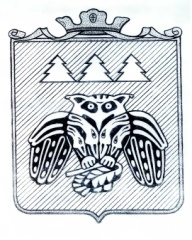 ПОСТАНОВЛЕНИЕадминистрации муниципального образованиямуниципального района «Сыктывдинский»«Сыктывдiн» муниципальнöй районсамуниципальнöй юкöнса администрациялöнШУÖМот 6 июля 2018 года    					                                         № 7/605О внесении изменений в постановление администрацииМО МР «Сыктывдинский» от 27 июля 2017 года № 7/1296«О реорганизации муниципального бюджетногоучреждения культуры «Сыктывдинская  централизованная клубная система»           Руководствуясь частью 4 статьи 51 Федерального закона от 6 октября 2003 года №131-ФЗ «Об общих принципах организации местного самоуправления в Российской Федерации», администрация муниципального образования муниципального района «Сыктывдинский»ПОСТАНОВЛЯЕТ:          1. Внести в постановление администрации МО МР «Сыктывдинский» от 27 июля 2017 года №7/1296 «О реорганизации муниципального бюджетного учреждения культуры «Сыктывдинская централизованная клубная система» следующие изменения: 1) пункт 4 изложить в следующей редакции:«4. Утвердить штатную численность муниципального автономного  учреждения культуры «Сыктывдинская централизованная клубная система» в количестве 107,25  единиц.».          2. Контроль за исполнением настоящего постановления возложить на заместителя руководителя администрации  муниципального района  (Носов В.Ю.).          3. Настоящее постановление  подлежит официальному опубликованию и распространяется на правоотношения, возникшие с 1 июля 2018 года.Первый заместитель руководителя администрации муниципального района                                                        Л.Ю.Доронина